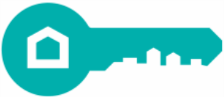 Heading HomeJob Title:	Wellness Hotel Social Services Assistant/CPSWProgram:	Heading Home CABQ Wellness HotelReports To:	Wellness Hotel BH Interventionist/Program Director/SSCHours:		Varies- Depending on shiftExempt 	Non-Exempt  XPosition Summary:The Social Services Assistant/CPSW is responsible for programmatic oversight,  coordination, and observation of services and guest activities at the Wellness Hotel.  The Wellness Hotel was established by the City of Albuquerque Department of Family and Community Services to reduce density of the congregate shelter population at the WEHC and provide a non-congregate shelter option for homeless individuals most at risk of severe impacts if they contracted COVID-19 because of age or underlying medical conditions.  The Wellness Hotel serves as a voluntary extension of the City’s emergency shelter program during the COVID-19 pandemic period as it continues to threaten public health.  This may be a seasonal position. Essential Duties & Responsibilities of a Wellness Hotel SSA include:Reports to BH Interventionist/Program Director/Site and Services CoordinatorSupports Site and Services Coordinator, other Social Service Assistants, and VolunteersConduct COVID- 19 screening with new and current residents. Patrol all areas inside and outside the hotel for any paraphernalia, weapons, and inappropriate behavior.Assist in de-escalation and incident mitigation with hotel guests. Escort guests who have been discharged from services off the property as needed. Assists in transportation coordinationAssists in directing new residents to their roomAssists in Client Intake process by performing an orientation for new guests Maintains good rapport with residents in order to facilitate a safe and comfortable environment Maintains accurate counts and file documentationConflict resolution, de-escalation and connection to behavioral health providers when appropriateCommunicates directly with supervisor, security personnel and hotel staff Monitors hotel spacePerforms once-a-day daily check-ins with guestsConducts weekly room check of client roomsArranges room cleaning between clients and hotel staffArranges linen exchange between clients and hotel staffLiaison for food deliveryLiaison with medical providersEnforces policies (City of ABQ and hotel rules)Connects guest to case manager and medical providers as neededIs mindful of and adheres to all safety protocolsAll other assigned duties The responsibility of all Heading Home employees includes the following:Always represent and promote Heading Home in a positive and professional manner.Maintain good attendance and punctuality in keeping with Heading Home Policies.Attend all staff and organizational meetings as required.Observe and practice safe work habits and practices in compliance with regulations, statutes and organizational policies.Maintain client, resident, guest and organizational confidentiality in compliance with organizational policies and procedures.Read, understand and comply with all guidelines of the Heading Home Employee Handbook.Qualifications: To perform this job successfully, an individual must have excellent communication and interpersonal skills, must be able to think strategically, act quickly and must work well with others across a broad spectrum of situations.  The requirements listed are representative of the knowledge, skill, and/or ability required.  Reasonable accommodations will be made to enable individuals with disabilities to perform the essential functions.  Prior experience in working with individuals experiencing homelessness and mental illness is highly desired. CPSW certification or ability to obtain certification within 90 days of employment. Can be substituted for similar experience and skillset. Skills:Ability to communicate effectively both orally and in writingDe-escalation, trauma informed care, or similar training is highly desiredMust be able to maintain composure under difficult situations Other Requirements: MANDT and CPR/First Aid certification within 30 days of employmentAbility to navigate stairs and uneven terrainThis job description does not constitute an employment agreement between the employer and employee. This document is subject to change by the employer as the needs of the employer and requirements of the job change.  Print Name: _________________________________________	Date:  ____________Wellness Hotel Social Services Assistant/CPSWSignature: _________________________________________	Date:  ____________Wellness Hotel Social Services Assistant/CPSWSignature: _________________________________________	Date:  ____________     Wellness Hotel Site and Services Coordinator